I will vote on Election Day to stand up forwhat matters most to me, my family andmy community.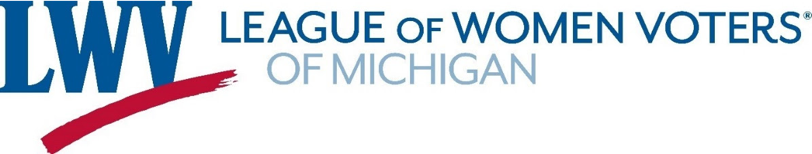 I will vote on Election Day to stand up forwhat matters most to me, my family andmy community.